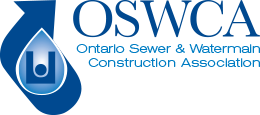 MEMBER BULLETINMarch 4th 2024OSWCA’s Young Executive’s Committee heard a presentation at its March meeting from work xid. This company has a mobile app based system which can effectively help both construction management and labour to improve workplace safety and to be more productive. Contractors will have a centralized record of job titles and employee training and certifications, including automated notifications of when certificates are about to expire. Digital documentation of tool box talks, training qualifications and other relevant info will can be invaluable resource in the event of a workplace incident.  Worker identification and skills certification is evolving and workXid allows for real-time management. For OSWCA members who want to find out more or would like to participate in a pilot project/free trial for 3-6 months, please contact Andy Manahan or Jim Steketee at andy.manahan@workxid.com  or jim.steketee@workxid.com . Disclaimer: The information posted in this bulletin is for information purposes and it not meant as an endorsement by the OSWCA’s Young Executive Committee or the OSWCA Board of Directors.Young Executive Committee Technology Review Panel ‘Work Xid’